Articles – 1 webType a or an in the boxes below.Principio del formularioFinal del formularioFinal del formulario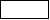 